Idaho Association of Counties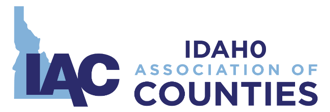 Legislative Committee Meeting Agenda IAC Washington Office, In-Person| 700 W. Washington, Boise, Idaho | January 24, 2018| 10:30 amCall In: 208-717-1950Chair: Chris Goetz, Clearwater SheriffVice-Chair: Pat Vaughan, Latah AssessorIACA: Justin Baldwin, Gooding AssessorIACC: Terry Kramer, Twin Falls Commissioner IACRC: Carrie Bird, Clearwater ClerkIACT: Donna Peterson, Payette TreasurerIACT Alt.: Tracie Lloyd IPAA: Bryan Taylor, Canyon ProsecutorIPAA Alt.: Holly Koole, Ada Deputy Prosecutor ISA: Kieran Donahue, Canyon SheriffISA Alt.: Vaughn Killeen, ISA Executive DirectorISACC: Dotti Owens, Ada CoronerISACC Alt.: Pam Garlock, Boise CoronerDistrict 1: Dan Dinning, Boundary Commissioner District 1 Alt.: Glenda Poston, Boundary Clerk District 2: District 2 Alt.: District 3: Gordon Cruickshank, Valley Commissioner District 3 Alt.: Vicky McIntyre, Ada Treasurer District 4: Helen Edwards, Gooding CommissionerDistrict 4 Alt.: Larry Schoen, Blaine Commissioner District 5: Craig Rowland, Bingham SheriffDistrict 5 Alt.: Ladd Carter, Bingham CommissionerDistrict 6: Abbie Mace, Fremont ClerkDistrict 6 Alt.: Shelly Shaffer, Butte Clerk 10:30 am	I. Call to order - Chair Chris GoetzRoll CallApproval of January 17, 2018 Minutes.10:35 am	II. IAC Package (Update)Justice Levy  #14 Increase levy from .02% to .025%  Records Retention for LE #15 – Representative MalekUpdate required retention timeframesDelinquent Tax Payments #11 – Senator Hagedorn Clean up requirement payment of delinquent taxesElectronic Notice #1Option to post public notices on county websitesInterest for Supplemental and Missed Property Rolls #10  - Representative KauffmanApply interest to sup. and missed property rolls the same as all other taxesEarly Voting Plan #5  - Senator LakeyAllow for annual plans unless plan is modifiedElection Age  #6 – Senator Hagedorn Reduce student poll worker age from 17 to 16Federal Lands – Conservation #13Provides a yearly payment of a fee in lieu of taxes for property that is accepted as a donationTax Intercept for Indigent #12  Allow for tax intercept for approved indigent claims10:40 am	III.  Update and Monitor Magistrate Court FundingInmate Costs ISA – Mike Kane11:05 am		IV.  New Legislative Items (Action)Personal Property Tax – IACIRule of 80, Juvenile Justice – Juvenile Justice CommissionNotification of re-zoning – Farm BureauLocal Historian – Boise State UniversityHunter HarassmentPublic Defense CommissionPublic Defense Extraordinary Litigation Fund (ELF)Lengthy Trial Juror Compensation – Rep. Gannon??:00 am		V.  Adjourn